PDF-tiedoston avaaminen sähköpostistaKun sinulle saapuu PDF-tiedosto, se näyttä tältä: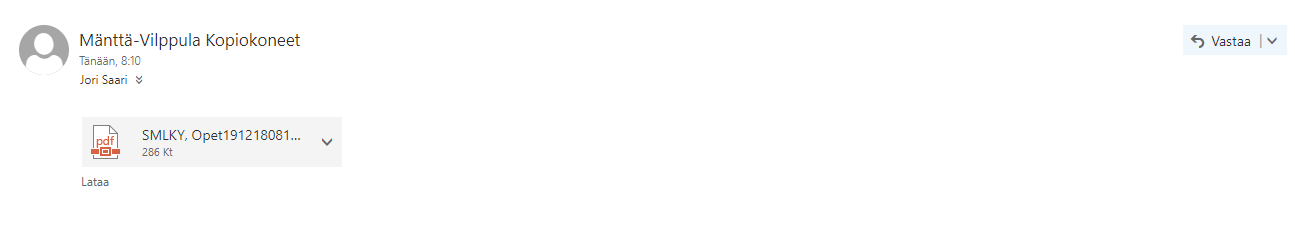 Avaa tiedosto klikkaamalla sen nimeä: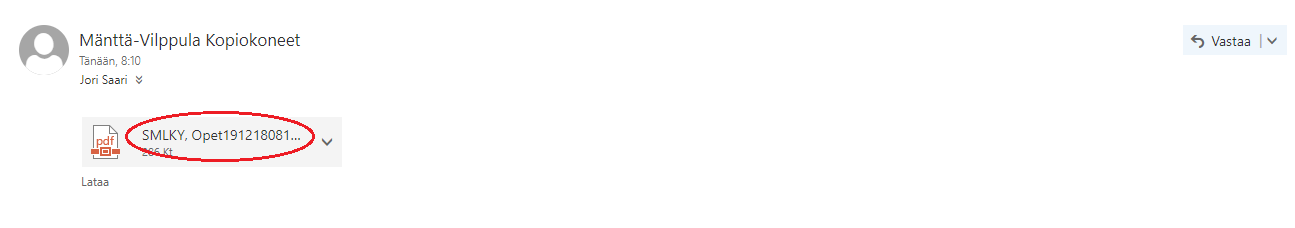 